$25,000.00SALVERSON – SILVERNAGEL216 7TH AVE EAST, MOBRIDGEMOBRIDGE EKLO’S 3RD ADDN W 110’ OF LOT 31RECORD #5056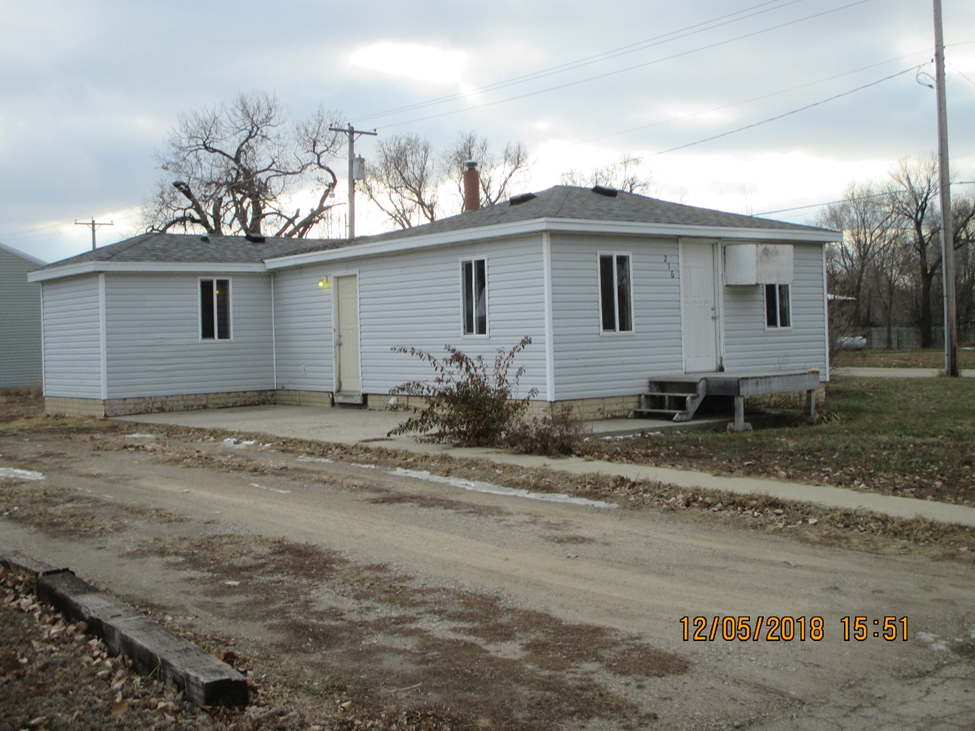 LOT SIZE 105.8’ X 120’                                                     TOTAL LIVING 805 SQ FTFAIR QUALITY & CONDITION                                         1 BEDROOM 1 ½ BATHONE STORY SINGLE FAMILY                                           10’ X 12’ UTILITY SHEDBUILT IN 1920                                                                    CONCRETE SLAB PATIO1984 RESIDED HOUSE                                                      WINDOW AIR 2014 NEW WINDOWS                                                      PROPANE HEATSOLD ON 10/12/18 FOR $25,000ASSESSED IN 2018 AT $27,000SOLD IN 2013 FOR $27,500ASSESSED IN 2013 AT $11,230                                        RECORD #5056